Delhi, Agra, Jaipur y EstambulVENTA ESPECIAL: DEL 01 AL 06 DE NOVIEMBRE 20229 días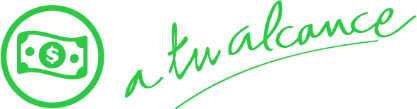 Llegadas: diarias al 31 de marzo 2023Servicios compartidos		Mínimo 2 personasDÍA 1. DELHIA su llegada, se le dará una bienvenida tradicional y traslado al hotel. Habitación disponible desde 14:00 horas. Delhi, una de las ciudades más antiguas del mundo, tiene un excelente ambiente de una ciudad vieja en la Vieja Delhi, y la moderna en Nueva Delhi. La perfecta combinación de mundos viejos y nuevos la convierten en una opción fascinante de explorar. Alojamiento en el HotelDÍA 2. DELHIDesayuno. Por la mañana, visita de Nueva Delhi. Visita al Qutub Minar, una torre gigantesca de 72m, construida por el primer gobernante musulmán de la India, Qutub-ud-din Aibak. Paseo por el área diplomática, los edificios gubernamentales, Rashtrapati Bhawan (residencia del presidente de la India), el Parlamento y la Puerta de la India (Arco del Triunfo). A continuación, visita al Gurudwara, el Templo de religión Sikh, una belleza arquitectónica. Los Sijs por su religión realizan Seva también Sewa, abreviatura de la palabra Karseva se refiere a "servicio abnegado", trabajo o servicio realizado sin ningún pensamiento de recompensa o beneficio personal. Los voluntarios que participan en Seva se conocen como Sevadars. Durante su visita a la cocina, van a tener la oportunidad de convertirse como un sevadar y participar en la cocina haciendo chapatis (tortilla india), echar mano a preparación de lentejas, verduras y servir a los numerosos sentados esperando para comida. Es una experiencia bien elevadora en que en alguna manera están regresando algo a la comunidad/gente. Por la tarde visita de Vieja Delhi, pasando por el Fuerte Rojo, construido por el Emperador Mogol Shah Jahan y disfruta de un paseo en un rickshaw (Carrito bicicleta, tirado por hombre) en Chandni Chowk, uno de los bazares más antiguos y grandes en la India. Luego, visitamos la Mezquita Jama, la mezquita más grande de la India. También visitamos Rajghat, el lugar donde Mahatma Gandhi, “Padre de la Nación”, fue incinerado el 31 de enero, 1948. Alojamiento en el Hotel.	DÍA 3. DELHI/AGRADesayuno. Por la mañana salida por carretera hacia Agra (Aprox. 210kms, 3-4horas), una ciudad antigua como se menciona en la gran epopeya 'Mahabharata' y fue el centro de atención durante el reinado de los Mogoles. Es famoso por ser el hogar de una de las Siete Maravillas del Mundo, el Taj Mahal. El Taj Mahal es un monumento de tanta elegancia increíble que se considera sinónimo de belleza en sí misma. Traslado al Hotel. Por la tarde visita del Taj Mahal* (Cerrado los Viernes), el monumento más fascinante y hermoso de la India. El Taj Mahal fue completado en 1653 DC por el Emperador Mogol Shah Jahan en la memoria de su reina favorita, Mumtaz Mahal. Este monumento perfectamente simétrico tomó 22 años de trabajos forzados y 20.000 trabajadores, los albañiles y los joyeros para la construcción y se encuentra en medio de jardines. También visitaremos el Fuerte de Agra, una imponente fortaleza en las orillas del río Yamuna, construida por el Emperador Mogol Akbar, en 1565 DC. Alojamiento en el Hotel	

*Los visitantes ahora tendrán solo tres horas para terminar su recorrido del Taj Mahal, desde el momento de la entrada hasta la salida. Ahora, El límite de tiempo de tres horas comienza después de pasar la barrera del boleto y la verificación de seguridad comienza después de eso. Si un turista permanece dentro del complejo por más de tres horas, deberá pagar una multa de INR 600 por persona, que es aproximadamente USD 10 por persona. Las reglas y regulaciones están sujetas a cambios en cualquier momento.DÍA 4. AGRA/JAIPURDesayuno. Por la mañana salida por carretera hacia Jaipur (Aprox. 240kms, 5-6horas), visitando en ruta Fatehpur Sikri. Fatehpur Sikri fue la primera ciudad planificada de los Mogoles y fue construida por el Emperador Mogol Akbar en 1564 DC. Sirvió como su capital para 16 años. Más tarde, debido a la escasez de agua, Akbar tuvo que abandonar esta ciudad. Continuaremos por carretera hacia Jaipur visitando en ruta Abhaneri de sus alrededores rurales y de sus monumentos medievales de los rajputs como el Chand Baori.  Continuaremos por carretera Jaipur, la capital de Rajasthan, también conocida como "La Ciudad Rosa" como la ciudad vieja se había convertido de color rosa de terracota en 1876 para dar la bienvenida al Príncipe Alberto. Traslado al Hotel. Alojamiento en el Hotel	DÍA 5. JAIPURDesayuno. Por la mañana visita al Fuerte Amber y disfruta de un paseo en elefante (o alternativamente subida en Jeep sin ningún cambio en el precio cotizado). El Fuerte Amber, situado en la colina pintoresca y resistente, es una fascinante mezcla de arquitectura hindú y Mogol. Después paseo por el bellamente restaurado Jal Mahal, un antiguo pabellón real del placer. Por la tarde visita del Palacio de la Ciudad y el museo. Visita al Hawa Mahal o el Palacio de los Vientos – la fachada de cinco pisos, de 593 celosías de ventanas de cedazo de piedra, un emblema de la ciudad de Jaipur. También visita al Jantar Mantar o el Observatorio Astronómico. Este es el mayor y mejor conservado de los cinco observatorios construidos por Jai Singh II en diferentes partes del país. Explora los exóticos ‘bazares’ de Jaipur para descubrir la riqueza artística de la región. Luego vamos a conocer el Templo de Birla para ver el ritual nocturno de culto religioso ceremonia Aarti. Alojamiento en el Hotel	

DIA 6. JAIPUR-DELHI- ESTAMBULDesayuno. Por la mañana salida por carretera hacia Delhi (Aprox. 265Kms, 5-6horas). A su llegada, traslado al aeropuerto. A su llegada, será recibido y trasladado al hotel elegido. Alojamiento                                                                                                                                                                   Día 7. ESTAMBUL / DIA LIBRE (OPCIONAL VISITA HISTORICA) Desayuno. Opcionalmente se puede realizar visita de día completo a la magnífica ciudad de Estambul conociendo en la parte histórica a la basílica de Santa Sofía, culminación del arte bizantino, y la perla de Estambul; también visitaremos al famoso Palacio de Topkapi, residencia de los sultanes otomanos durante cuatro siglos, incluyendo el tesoro y las reliquias sagradas. A medio día Disfrutaremos de un Almuerzo típico en restaurante local en la zona de Sultanahmet y continuaremos con la visita a la Mezquita Azul, prodigio de armonía, proporción y elegancia; y al Hipódromo que conserva el Obelisco de Teodosio, la Columna Serpentina, la Fuente del Emperador Guillermo y el Obelisco Egipcio. Al final de la tarde visitaremos al famoso Gran bazar donde disfrutaremos de tiempo libre para perdernos entre sus 4 mil tiendas. Vuelta al hotel y Alojamiento.Día 8. ESTAMBUL / PASEO POR EL BOSFORO / BAZAR DE LAS ESPECIAS Desayuno. Salida para realizar una de las actividades más famosas de Estambul, un paseo en barco por el Bósforo, canal que separa Europa y Asía. Durante este trayecto se aprecian los palacios de los Sultanes, antiguas y típicas casas de Madera y disfrutar de la historia de una manera diferente. A continuación, realizaremos una de las visitas estrella, el bazar de las especias, constituido por los otomanos hace 5 siglos y usado desde entonces. Nuestra visita Incluida termina en el bazar donde podrán disfrutar de su ambiente y variedad de tiendas.  Por la tarde se puede realizar opcionalmente una visita con almuerzo a la parte asiática de la ciudad. Alojamiento.Día 9. ESTAMBUL  Desayuno y a la hora indicada traslado al aeropuerto. Fin de ServiciosPASAJEROS DE NACIONALIDAD MEXICANA REQUIEREN VISA PARA VISITAR INDIA Y TURQUIA. OTRAS NACIONALIDADES FAVOR DE CONSULTAR CON EL CONSULADO CORRESPONDIENTENOTAS: EL TAJ MAHAL EN AGRA ESTÁ CERRADO TODOS LOS VIERNES.HAY UN NÚMERO LIMITADO DE ELEFANTES CON LICENCIA EN EL FUERTE DE AMBER Y, A VECES, NO HAY SUFICIENTES ELEFANTES DISPONIBLES DEBIDO AL CRECIENTE NÚMERO DE VIAJEROS. TAMBIÉN, A VECES, EL PASEO EN ELEFANTE NO ESTÁ OPERATIVO DURANTE LAS FIESTAS RELIGIOSAS. EN ESTE TIPO DE SITUACIONES, TENDREMOS QUE UTILIZAR JEEP COMO UNA ALTERNATIVA PARA SUBIR AL FUERTE.INCLUYE EN INDIA:Boleto de avión México – Estambul – Delhi – Estambul - MéxicoAlojamiento 5 noches en los hoteles mencionados o similaresDesayuno diario Traslado del/al aeropuerto/hotel/aeropuerto por coche (1-3 Pax) /Miniván (4-6 Pax) privado aire-acondicionado con asistencia en españolManejo de equipaje de una maleta por persona en aeropuertos Visitas guiadas y excursiones según el itinerario coche (1-3 Pax)/Miniván (4-6 Pax) privado aire-acondicionadoGuías locales de habla hispana en cada ciudad (1-3 Pax) y guía acompañante de habla español (4-6 Pax) en Delhi desde (DIA 02) hasta la salida del Delhi (DIA 06) 	Entradas a los monumentos mencionados 	Bienvenida tradicional en el aeropuerto con guirnaldas de caléndula o pétalos de rosas	4 botellas de agua (500ml) de cortesía por persona por día en el vehículoPatucos de los zapatos para visitar el Taj Mahal, templos, mezquitas, etc.Wi-Fi Gratis en el vehículo en Delhi, Agra y Jaipur (Hay algunos partes del tour donde señales son escasas y la red puede ser lenta)    Servicio de Conserjería en español 24 horas/7 días por semanaINCLUYE EN TURQUIA:3 noches de alojamiento y desayuno en Estambul según categoría elegidaTraslados de llegada y salida en servicio compartidoExcursión en Estambul (Paseo en barco por el Bósforo – Bazar de las especias)Guía profesional de habla hispanaEntradas y visitas según el itinerarioAsistencia al viajero 24h/7 en español vía (WhatsApp – Teléfono)NO INCLUYE:Visitas/excursiones que nos está mencionadas en el itinerario.Vuelos internacionales y tasas de aeropuertos.Honorarios para trámites de visa y pasaportes.Cualquier otro impuesto de aeropuerto o cargos de inmigración.Otras comidas que nos está mencionada. Cualquier gasto personal como propinas y gratificaciones a chóferes, guías, maleteros, lavandería, bebidas, masajes, llamadas de teléfono y otros cargos de personal.HOTELES O SIMILARES HOTELES O SIMILARES HOTELES O SIMILARES HOTELES O SIMILARES NOCHES CIUDADES HOTEL CAT2DELHIHoliday Inn Mayur ViharPLeela Ambience ConventionPS1AGRACrystal Sarovar PremierePITC Mughal / TridentPS2JAIPURSarovar PremierePITC Rajputana / TridentPS3ESTAMBULLares Park / Eresin TaksimP3Barcelo/Elite WorldSTARIFA EN USD POR PERSONA TARIFA EN USD POR PERSONA TARIFA EN USD POR PERSONA TARIFA EN USD POR PERSONA SERVICIOS TERRESTRES Y AEREO (MINIMO 2 PASAJEROS) SERVICIOS TERRESTRES Y AEREO (MINIMO 2 PASAJEROS) SERVICIOS TERRESTRES Y AEREO (MINIMO 2 PASAJEROS) SERVICIOS TERRESTRES Y AEREO (MINIMO 2 PASAJEROS) CATEGORIA PRIMERADOBLETRIPLESENCILLANOVIEMBRE 2022 A MARZO 2023199518402410CATEGORIA SUPERIOR DOBLETRIPLESENCILLANOVIEMBRE 2022 A MARZO 2023222020502790PRECIOS SUJETOS A DISPONIBILIDAD Y A CAMBIOS SIN PREVIO AVISO.PRECIOS SUJETOS A DISPONIBILIDAD Y A CAMBIOS SIN PREVIO AVISO.PRECIOS SUJETOS A DISPONIBILIDAD Y A CAMBIOS SIN PREVIO AVISO.PRECIOS SUJETOS A DISPONIBILIDAD Y A CAMBIOS SIN PREVIO AVISO.CONSULTAR SUPLEMENTOS PARA VIAJAR HASTA SEPTIEMBRE 2023 ENCONSULTAR SUPLEMENTOS PARA VIAJAR HASTA SEPTIEMBRE 2023 ENCONSULTAR SUPLEMENTOS PARA VIAJAR HASTA SEPTIEMBRE 2023 ENCONSULTAR SUPLEMENTOS PARA VIAJAR HASTA SEPTIEMBRE 2023 ENTEMPORADA MEDIA Y TEMPORADA ALTATEMPORADA MEDIA Y TEMPORADA ALTATEMPORADA MEDIA Y TEMPORADA ALTATEMPORADA MEDIA Y TEMPORADA ALTARUTA AEREA SALIENDO DESDE LA CDMX: MEX- IST- DEL -IST- MEX (incluye maleta documentada)RUTA AEREA SALIENDO DESDE LA CDMX: MEX- IST- DEL -IST- MEX (incluye maleta documentada)RUTA AEREA SALIENDO DESDE LA CDMX: MEX- IST- DEL -IST- MEX (incluye maleta documentada)RUTA AEREA SALIENDO DESDE LA CDMX: MEX- IST- DEL -IST- MEX (incluye maleta documentada)IMPUESTOS AEREOS 949 USD POR PERSONA (SUJETOS A CONFIRMACIÓN)IMPUESTOS AEREOS 949 USD POR PERSONA (SUJETOS A CONFIRMACIÓN)IMPUESTOS AEREOS 949 USD POR PERSONA (SUJETOS A CONFIRMACIÓN)IMPUESTOS AEREOS 949 USD POR PERSONA (SUJETOS A CONFIRMACIÓN)VIGENCIA HASTA MARZO, 2023. VIGENCIA HASTA MARZO, 2023. VIGENCIA HASTA MARZO, 2023. VIGENCIA HASTA MARZO, 2023. Precios pueden variar según los protocolos de seguridad y sanidad por el COVID-19.Precios pueden variar según los protocolos de seguridad y sanidad por el COVID-19.Precios pueden variar según los protocolos de seguridad y sanidad por el COVID-19.Precios pueden variar según los protocolos de seguridad y sanidad por el COVID-19.